Publicado en Málaga el 14/02/2018 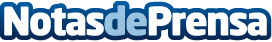 Neotel ofrece las claves para elegir la mejor centralita virtualAntes de hacerse con un servicio de centralita virtual será necesario tener bien definidas las necesidades de la empresa a usar este sistema de Telefonía en la nubeDatos de contacto:Neotel+34 952 64 10 34Nota de prensa publicada en: https://www.notasdeprensa.es/neotel-ofrece-las-claves-para-elegir-la-mejor Categorias: Telecomunicaciones Software http://www.notasdeprensa.es